Сумська міська радаВиконавчий комітетРІШЕННЯ Від 30.12.2020 № 641Заслухавши інформацію начальника Управління освіти і науки Сумської міської ради Данильченко А.М., керуючись пунктом  другої  статті 52 Закону України «Про місцеве самоврядування в Україні», виконавчий комітет Сумської міської ради ВИРІШИВ:	Інформацію начальника Управління освіти і науки Сумської міської ради Данильченко А.М. щодо здійснення делегованих повноважень відповідно до Закону України «Про місцеве самоврядування в Україні» взяти до відома (додається). Міський голова 						                             О.М. ЛисенкоДанильченко А.М. 789-777Розіслати: Мотречко В.В., Данильченко А.М.Рішення виконавчого комітету Сумської міської ради «Про роботу Управління освіти і науки Сумської міської ради щодо здійснення делегованих повноважень відповідно до Закону України «Про місцеве самоврядування в Україні» доопрацьовано і вичитано, текст відповідає оригіналу прийнятого рішення та вимогам статей 6-9 Закону України «Про доступ до публічної інформації» та Закону України «Про захист персональних даних».Проєкт рішення виконавчого комітету Сумської міської ради «Про роботу Управління освіти і науки Сумської міської ради щодо здійснення делегованих повноважень відповідно до Закону України «Про місцеве самоврядування в Україні» був завізований:Начальник Управління освіти і науки                                        А.М. ДанильченкоСумської міської ради                                                                   05.01.2021 р.     ІНФОРМАЦІЯпро здійснення Управлінням освіти і науки Сумської міської ради делегованих повноважень органів виконавчої влади відповідно до                       Закону України «Про місцеве самоврядування в Україні»  Управління освіти і науки Сумської міської ради (далі - Управління) є виконавчим органом Сумської міської ради, підзвітне та підконтрольне Сумській міській раді, підпорядковане Виконавчому комітету та Сумському міському голові, оперативно підпорядковане заступнику міського голови згідно з розподілом обов’язків. Управління у своїй діяльності керується Конституцією і законами України, актами Президента України, Кабінету Міністрів України, рішенням Сумської міської ради та Виконавчого комітету, розпорядженнями і дорученнями Сумського міського голови, іншими нормативно-правовими актами.Управління забезпечує здійснення, крім власних, делегованих повноважень органів виконавчої влади, визначених підпунктами 1-2, 4-8 пункту «б» статті 32 Закону України «Про місцеве самоврядування в Україні» а саме:- забезпечення в межах наданих повноважень доступності та безоплатності освіти на відповідній території, можливості отримання освіти державною мовою;- забезпечення відповідно до закону розвитку всіх видів освіти, розвитку та вдосконалення мережі освітніх закладів, визначення потреби та формування замовлень на кадри для цих закладів, укладення договорів на підготовку спеціалістів, організація роботи щодо удосконалення кваліфікації кадрів;- організація обліку дітей дошкільного та шкільного віку;- надання допомоги випускникам закладів загальної середньої освіти  комунальної форми власності у працевлаштуванні;- забезпечення школярів із числа дітей-сиріт, дітей з інвалідністю/осіб з інвалідністю I-III групи, дітей, позбавлених батьківського піклування, та дітей із сімей, які отримують допомогу відповідно до Закону України «Про державну соціальну допомогу малозабезпеченим сім’ям», які навчаються в  комунальних закладах освіти, безоплатними підручниками, створення умов для самоосвіти;- організація роботи щодо запобігання бездоглядності неповнолітніх;- вирішення відповідно до законодавства питань про утримання учнів спеціальних закладів освіти, а також щодо оплати харчування дітей у закладах освіти (групах подовженого дня).Відповідно до підпункту 1 пункту «б» статті 32 Управління як виконавчий орган Сумської міської ради, забезпечує право дітей на доступність та  безоплатність дошкільної, повної загальної середньої освіти в державних та комунальних закладах освіти м. Суми незалежно від статі, раси, національності, соціального та майнового стану, роду та характеру занять, світоглядних переконань, ставлення до релігії, віросповідання, стану здоров’я, місця проживання, можливості навчання державною та вивчення рідної мови у закладах освіти.З метою виконання підпункту 2 пункту «б» статті 32 діяльність Управління спрямована на забезпечення якісної освіти для населення міста, створення умов для рівного доступу до неї. Реалізовуючи завдання, окреслені в Конституції України, законах України «Про освіту», «Про дошкільну освіту», «Про повну загальну середню освіту», «Про позашкільну освіту», Указах Президента України, Національній стратегії розвитку освіти в Україні на 2012-2021 роки, комплексній програмі Сумської міської територіальної громади «Освіта на 2019-2021 роки», педагогічні колективи закладів освіти досягли суттєвих результатів на шляху до підвищення якості освіти. З метою реалізації права кожної дитини на доступність дошкільної освіти та вибору форм її здобуття у місті функціонує мережа дитячих садків різних типів і форм власності. Працюють 36 закладів дошкільної освіти, із них 35  комунальної форми власності, один - державної (ЗДО Національної поліції України). У закладах дошкільної освіти здобувають освіту 10 тис. 637 дітей.  Відсоток охоплення дошкільників віком від 1 до 6 років  різними формами дошкільної освіти  складає 83 %, від  3 до 6 років – 100 %.Всього у закладах дошкільної освіти виховується 1149 дітей з особливими освітніми потребами. Із них: 83 дитини з порушеннями зору, 176 дітей - з порушеннями опорно-рухового апарату, 10 дітей - з порушеннями слуху, 94 дитини - із затримкою психічного розвитку, 745 дітей - з порушеннями мовлення, 11 дітей - з порушеннями розумового розвитку, 30 дітей - з складними порушеннями (розлади аутичного спектру). У 2020-2021 навчальному році відкрито 13 інклюзивних  груп у 9 закладах дошкільної освіти  (№№ 8, 12, 16, 19, 22, 36, 40 НВК №№ 9, 16), де  інклюзивне навчання здійснюється для 22 дітей.У м. Суми функціонують 43 заклади загальної середньої освіти різних типів і форм власності: 4 – гімназії, 10 –спеціалізованих закладів, 18 – закладів загальної середньої освіти, 2 - спеціальні школи для дітей з особливими потребами, 2 – ліцеї, 7 - НВК (шкільні підрозділи). Із них: 38 - закладів освіти комунальної форми власності, підпорядкованих Сумській міській раді, 2 - підпорядкованих Сумській обласній раді, 1 - заклад освіти державної форми власності, 2 - заклади освіти приватної форми власної. У 38 закладах загальної середньої освіти комунальної форми власності та 2 закладах приватної форми власності навчається 29132 учнів. Крім того, у місті Суми функціонують 7 державних професійно-технічних закладів освіти, у тому числі: 4 центри, 2 вищі професійні училища, 1 міжрегіональне вище професійне училище, які до 01 вересня 2020 року фінансувалися за кошти місцевого бюджету та здійснюють підготовку робітничих кадрів для потреб регіону з професій електротехнічного виробництва, будівельних, монтажних, ремонтно-будівельних робіт, торгово-комерційної діяльності, сфери обслуговування, автомобільного транспорту, громадського харчування, швейного виробництва. Контингент станом на 01.09.2020 року становить  2938 учнів.На виконання розпорядження Кабінету Міністрів України від 05.02.2020  № 94-р «Про реалізацію пілотного проекту щодо фінансування професійної (професійно-технічної) освіти» бюджетом Сумської міської територіальної громади на 2020 рік обласному бюджету Сумської області передано видатки на поточне утримання вищезазначених закладів професійної (професійно-технічної) освіти з 1 вересня  2020 року.У закладах освіти усіх рівнів і форм власності, які підпорядковані управлінню освіти і науки Сумської міської ради, працюють близько 6 тисяч осіб, з них – 3127 педагогічних працівники.Освітні послуги в комунальних закладах загальної середньої освіти надають 2024 педагогів, у дошкільних – 996, у позашкільних – 151. Освітні послуги в державних професійно-технічних закладах освіти забезпечують 775 штатних одиниць, з них педагогічних працівників (включаючи майстрів виробничого навчання) 291,19 штатних одиниць.Психологічним супроводом охоплено 99% закладів дошкільної освіти (відсутня посада практичного психолога в ЗДО № 4, який підпорядкований відділу ресурсного забезпечення УМВС України в Сумський області). Стовідсотково забезпечено практичними психологами заклади загальної  середньої освіти та навчально-виховні комплекси. Психологічним супроводом охоплено 99% закладів дошкільної освіти (відсутня посада практичного психолога в ЗДО № 4, який підпорядкований відділу ресурсного забезпечення УМВС України в Сумський області). Стовідсотково забезпечено практичними психологами заклади загальної  середньої освіти та навчально-виховні комплекси. Відсутня посада практичного психолога в Міському Центрі військово-патріотичного виховання, тому відсоток забезпеченості позашкільних закладів спеціалістами складає 75%. Соціальними педагогами охоплено  98% закладів загальної  середньої освіти, відсутня посада в КУССШ № 3 (школа з малою наповненістю). Залишається відкритим питання щодо забезпечення посадою соціального педагога шести центрів розвитку дитини (№№ 13, 14, 18, 26, 28, 36) та навчально-виховних комплексів міста.У місті працює 12 логопедичних пунктів у 24 школах міста. Навчально-корекційну  роботу  на логопедичних пунктах здійснюють 13 вчителів-логопедів з вищою дефектологічною освітою, із них 5 молодих спеціалістів. Управлінню підпорядковані дві спортивні школи: ДЮСШ №№ 1,2.У двох спортивних школах діє 11 відділень з олімпійських та неолімпійських видів спорту, де спортивні навички освоюють 915 вихованців.Управлінням освіти і науки Сумської міської ради систематично аналізуються результати зовнішнього незалежного оцінювання, отримані випускниками закладів загальної середньої освіти міста.Для  забезпечення належних умов та проведення ЗНО, якісної підготовки випускників до тестування, по управлінню освіти і науки у 2020 році видано накази від 03.06.2020 року №269 «Про проведення пробного зовнішнього незалежного оцінювання в 2020 році», від 17.06.2020 року №294 «Про проведення  зовнішнього незалежного оцінювання в 2020 році». Всього у                  2020 році для здачі ДПА в формі ЗНО було зареєстровано 1272 учня.Отримали по 200 балів за результатами тестування з математики 4 випускники (Сумська класична гімназія, ССШ №1 та ССШ №7), з фізики – один випускник  (Сумська класична гімназія), з біології – один випускник                            (ЗОШ №27). Відповідно до звіту 77-РВК кількість дітей шкільного віку (від 6 до 18 років) станом на 01.09.2020 року на території міста Суми  становить 29368 дітей.Різними формами навчання для здобуття повної загальної середньої освіти було охоплено 28871 дітей. Серед учнів 501 дитина, яка має особливі освітні потреби. Не навчалися за станом здоров’я 45 дітей. Не було охоплено навчанням 185 дітей, яким виповнилося 6 років. У всіх закладах загальної середньої освіти сформовані електронні бази даних про дітей шкільного віку та учнів 5-18 річного віку.Пунктом 1.5 рішенням виконавчого комітету Сумської міської ради                      від 11.02.2020 №72 «Про внесення змін до рішення виконавчого комітету Сумської міської ради від 12.02.2019 року № 99 «Про ведення обліку дітей дошкільного, шкільного віку та учнів у м. Суми» закріплено територію обслуговування за закладами загальної середньої освіти, що належать до комунальної форми власності (крім закладів загальної середньої освіти, зарахування до яких здійснюється виключно за результатами конкурсного відбору або за направленням в установленому порядку), з метою упорядкування прийому учнів до 1-го класу в 2020 році.  За оперативними даними на території Сумської міської територіальної громади кількість дітей віком від 0 до 6 років складає 14717 осіб, що на 597 дітей менше, ніж у минулому році. Із них: до 1 року - 1871 дитина,  1  рік   - 1972 дитини, 2 роки  - 2295 дітей, 3 роки  - 2479 дітей,   4 роки - 2839  дітей, 5 (6)  років - 3261 дитина.Різними формами дошкільної освіти охоплено 10637 дітей (83%). Із них виховуються в закладах дошкільної освіти 10471 дітей,  в позашкільних закладах – 166 дітей. Кількість дітей віком від 3 до 6 років складає 8579 осіб, вони всі охоплені різними формами дошкільної освіти (100 %). Із них виховується в закладах дошкільної освіти 8419 дітей, отримують дошкільну освіту у закладах позашкільної освіти 160 дітей. На сьогодні стовідсотково охоплені підготовкою до школи діти п’ятирічного віку, що сприяє забезпеченню наступності між дошкільною і початковою ланками.З метою надання допомоги у працевлаштуванні випускникам закладів загальної середньої освіти комунальної форми власності (підпункт 5 пункту «б» статті 32 Закону) працівники психологічної служби закладів освіти здійснюють соціально-психологічний супровід допрофільної підготовки та профільного навчання. Вивчають показники особистісної готовності учня до профільного навчання. За результатами вивчення під час психолого-педагогічного консиліуму «Особистісна готовність учнів до навчання в профільних класах», який відповідно до циклограми діяльності закладу проходить щорічно в лютому, надають рекомендації адміністрації щодо формування профільних класів. Консультують учнів, батьків, учителів з питань розвитку професійно важливих якостей. Управління тісно співпрацює з Сумським міським центром зайнятості. За ініціативи Міського центру зайнятості учні відвідують  ярмарки професій із презентацією спеціальностей ПТЗО, ВЗО всіх рівнів акредитації. Сумський центр зайнятості організовує для учнів випускних класів закладів загальної середньої освіти тижні, місячники з профорієнтації, Дні профорієнтації, Дні відкритих дверей центру зайнятості (тиждень «Ти в професії - професія в тобі»; психолого-педагогічний семінар «Методи профорієнтаційної роботи з учнями 9-11 класів»; ярмарки вакансій, презентації професій для випускників шкіл.Щороку в закладах освіти проводяться зустрічі з представниками вищих закладів освіти України, зокрема, з викладачами Національного юридичного університету ім. Ярослава Мудрого, Харківського політехнічного інституту, СумДУ, Авіаційного інституту, ХНУВС тощо. У 32 закладах загальної середньої освіти розташовано програмно-апаратні комплекси профорієнтаційних терміналів. На виконання підпункту 6 пункту «б» статті 32 Закону учні закладів загальної середньої освіти міста стовідсотково забезпечені безоплатними підручниками.Відповідно до підпункту 7 пункту «б» статті 32 одним з пріоритетних напрямів Управління є організація роботи щодо запобігання бездоглядності неповнолітніх.З метою попередження асоціальних проявів серед здобувачів освіти  закладами освіти сплановано та проводяться профілактичні рейди «Канікули», «Урок», «Діти вулиці» тощо, до яких залучаються представники сектору ювенальної превенції Сумського відділу поліції. Триває робота з виконання  планів спільної роботи з Управлінням «Служба у справах дітей» Сумської міської ради, сектором ювенальної превенції Сумського відділу поліції. Питання попередження асоціальних проявів в учнівському середовищі, у тому числі булінгу,  було розглянуто на  онлайн-нараді заступників директорів з виховної роботи 02.09.2020, онлайн-засіданні методичного об’єднання  працівників психологічної служби закладів освіти міста  03.09.2020. З метою підвищення правової свідомості школярів, формування стійкої мотивації щодо дотримання права організовуються тижні права. Відповідно до плану роботи відділу практичної  психології  та соціальної  роботи  Інформаційно-методичного центру було здійснено вивчення стану організації діяльності  працівників психологічної служби  щодо створення в закладах освітнього середовища,  вільного від будь-яких форм насильства та дискримінації. Для підвищення якості діяльності закладів загальної середньої освіти з попередження шкільного насильства під час серпневої  конференції працівників освіти розповсюджено  методичний посібник «Організація безпечного освітнього середовища в закладах освіти», упорядкований відділом практичної  психології  та соціальної  роботи Інформаційно-методичного центру. У ньому розкрито поняття булінгу, причини його виникнення, представлено комплексний підхід до попередження цього соціального явища, окреслено основні повноваження та обов’язки учасників освітнього процесу  з попередження та протидії булінгу (цькуванню). У вересні під час онлайн-наради керівників закладів освіти висвітлено питання «Ознаки та алгоритм дій при виявленні випадків булінгу в закладах загальної середньої освіти». Питання щодо  ролі працівника психологічної служби  у створенні безпечного освітнього середовища розглянуто у вересні під час онлайн-зустрічі з  фахівцями означеної категорії.    Для формування  психологічної  культури школярів у закладах  освіти запроваджуються факультативи, гуртки, спецкурси соціально-психологічного спрямування, що націлені на  формування таких життєвих навичок  як спілкування, прийняття рішень,  уміння володіти собою, вирішувати конфліктні ситуації, протистояти тиску зовні тощо.	В Управлінні ведеться облік дітей, які потерпають від насильства в сім’ї. Щоквартально інформація уточнюється з Управлінням «Служба у справах дітей» Сумської міської ради, освітніми закладами та надається Департаменту освіти і науки Сумської облдержадміністрації. Відповідно до чинного законодавства заклади освіти здійснюють прийом звернень та повідомлень про випадки жорстокого поводження щодо дитини. Терміново (протягом однієї доби) передають повідомлення в письмовій формі до Управління «Служба у справах дітей» Сумської міської ради, органів ювенальної превенції про випадок  жорстокого поводження з дитиною чи загрозу його вчинення; у межах компетенції вживають заходів щодо виявлення і припинення фактів жорстокого поводження з дітьми або загрози його вчинення; проводять роз’яснювальну роботу з батьками та іншими учасниками освітнього процесу із запобігання, протидії негативним наслідкам жорстокого поводження з дітьми. З метою виконання підпункту 8 пункту «б» статті 32 Закону Управлінням  забезпечується захист прав та інтересів вихованців та учнів закладів освіти міста, постійно вживаються заходи щодо суттєвого поліпшення роботи, спрямованої на захист прав дітей пільгових категорій, харчування дітей у закладах освіти (групах подовженого дня). Станом на 01 жовтня 2020 року в закладах освіти міста перебуває:      - здобувачів освіти, які перебувають на обліку у Службі у справах дітей, як діти, які перебувають у складних життєвих обставинах – 21 учень та 2 вихованців;     - дітей-сиріт, дітей, позбавлених батьківського піклування – 183 учня та 15 вихованців;      - здобувачів освіти із багатодітних сімей – 1814 учнів та 435 вихованців;      - здобувачів освіти із малозабезпечених сімей – 310 учнів та 155 вихованців;      - здобувачів освіти, батьки яких загинули під час виконання службових обов’язків –8 учнів.      - здобувачів освіти, батьки яких були або є  учасниками АТО (ООС) – 1693 учнів та 599 вихованців;      - здобувачів освіти, батьки яких загинули під час проведення АТО (ООС) – 28 учнів та 3 вихованці;      - здобувачів освіти з особливими освітніми потребами – 442 учнів та 566 вихованців;      - здобувачів освіти з інвалідністю –578 учнів та 111 вихованців;      - здобувачів освіти із сімей внутрішньо переміщених осіб (ВПО) – 233 учні та 52 вихованці;      - здобувачів освіти, які перебувають на обліку в ювенальній превенції – 6 учнів.	Усі вищеперераховані категорії дітей знаходяться на особливому контролі в закладах освіти та охоплені соціально-психологічним супроводом у межах компетенції та згідно з діючими алгоритмами співпраці із соціальними службами міста. Відповідно до п.14 Постанови Кабінету Міністрів України від 5 квітня     1994 р. № 226 «Про поліпшення виховання, навчання, соціального захисту та матеріального забезпечення дітей-сиріт і дітей, позбавлених батьківського піклування» дітям-сиротам і дітям, позбавленим батьківського піклування, після досягнення ними 18-річного віку незалежно від форми влаштування виплачується одноразова грошова допомога у порядку, визначеному Кабінетом Міністрів України (пункт у новій редакції: ПКМ № 868   06.09.2005). У січні – вересні 2020 році 11 дітей-сиріт та дітей, позбавлених батьківського піклування, яким виповнилося 18 років, отримали разову грошову допомогу на загальну суму 19 910 грн.На виконання Постанови Кабінету Міністрів України від 5 квітня                 1994 року № 226 «Про поліпшення виховання, навчання, соціального захисту та матеріального забезпечення дітей-сиріт та дітей, позбавлених батьківського піклування» ведеться робота щодо 100% забезпечення дітей-сиріт та дітей, позбавлених батьківського піклування, єдиним квитком, який дає право на безоплатне відвідування кінотеатрів, виставок, музеїв, спортивних споруд, безоплатний проїзд у громадському, міському (приміському) транспорті. За 2020 забезпечено 29 дітей-сиріт та дітей, позбавлених батьківського піклування, єдиними квитками.172 дітей-сиріт та дітей, позбавлених батьківського піклування, були забезпечені  шкільною та спортивною формами на 2020-2021 навчальний рік.      Улітку 2020 року було заплановано оздоровлення 279 дітей пільгових категорій.Проте, у зв’язку з уведенням карантину оздоровча кампанія не проводилась.Харчування дітей  здійснюється відповідно до норм харчування у навчальних та дитячих закладах оздоровлення та відпочинку, передбачених постановою Кабінету Міністрів України від 22.11.2004 № 1591. Норми виконуються на 96 %.У закладах загальної середньої освіти організовано сніданок на суму             8 грн для учнів 1-4 класів (без пільгових категорій), сніданок або обід на суму 14 гривень для учнів 1-11 класів пільгових категорій (дітей-сиріт, дітей, позбавлених батьківського піклування, які перебувають під опікою і виховуються в сім'ях; дітей-інвалідів; дітей, які мають статус дитини, яка постраждала внаслідок воєнних дій і збройних конфліктів; дітей із числа внутрішньо переміщених осіб; дітей, батьки яких є захисниками України, добровольцями – захисниками України або загиблими (померлими) захисниками України,  дітей, батьки яких є учасниками бойових дій на території інших державю.Різні види харчування отримують 21113 учнів. Гарячим харчуванням забезпечено15686 учнів,  із них 12491 школяр 1-4 класів, що становить 100%, 3659 учнів 5-9 класів (28 %), 458 учнів 10-11 класів (19 %). Охоплені гарячим харчуванням діти-сироти та діти, позбавлені батьківського піклування, у кількості 167 учнів (100%), 518 учнів з малозабезпечених сімей (100%),                       235 учнів з особливими потребами, які навчаються в спеціальних та інклюзивних класах (100%), 235 дітей з інвалідністю (100%), 1429 учнів батьки яких є захисниками України, добровольцями - захисниками України або загиблими (померлими) захисниками України  (100 %), 26 дітей, батьки яких є учасниками бойових дій на території інших держав (100 %). Відповідно до Державних санітарних правил і норм влаштування, утримання закладів загальної середньої освіти для учнів 1-11 класів організоване одноразове харчування (сніданок). Для дітей початкових класів в умовах продовженого дня – дворазове харчування (сніданок, обід), підвечірок за бажанням батьків для 903 учні.У закладах загальної середньої освіти проводиться робота щодо реалізації вимог Закону України «Про основні принципи та вимоги до безпечності та якості харчових продуктів». Запроваджено або в стадії запровадження постійно діючі процедури, які базуються на принципах системи аналізу небезпечних факторів та контролю у критичних точках. У закладах освіти №№ 2, 7, 8, 15, 23, 29, 30, спеціальній школі, НВК №№ 11, 41 в основному створено належні умови для організації безпечного харчування (за системою НАССР).  За літній період проведено капітальний ремонт харчоблоку шкіл № 20, 29, 30, тривають ремонти в школах №№ 9, 23, 25, 26. Відповідно до вимог НАССР капітально відремонтовані комори, кімнати для миття посуду, роздягальні та підсобні приміщення для працівників харчоблоку у закладах освіти №№ 1, 2, 7, 8, 10, 15, 18, 25, установлено вентиляційну систему на харчоблоках шкіл №№ 8, 17, 23, 27, НВК № 41. По сучасному оновлені приміщення їдалень у школах №№ 2, 6, 8 15, 29. Дієтичне харчування організоване у 12 закладах загальної середньої освіти міста  для  12 учнів, що складає 100 % від потреби. Керівниками закладів загальної середньої освіти забезпечується щоденний контроль за організацією харчування, виконанням санітарно-гігієнічних та технологічних вимог, харчових норм, якістю продукції, яка надходить до їдалень.Начальник Управління освіти і науки Сумської міської ради                                                                А.М. Данильченко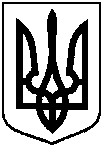 Про роботу Управління освіти і  науки Сумської міської ради щодо здійснення делегованих повноважень відповідно до Закону України «Про місцеве самоврядування в Україні»  Начальник Управління освіти і науки Сумської міської радиГоловний спеціаліст - юрисконсульт Управління освіти і науки                                   Сумської міської радиА.М. ДанильченкоС.М. ІвановаЗаступник міського голови з питань діяльності виконавчих органів ради В.В. МотречкоНачальник Відділу протокольної роботи та контролю                             Сумської міської радиЛ.В. МошаНачальник Правового управління Сумської міської ради О.В. ЧайченкоКеруючий справами виконавчого комітетуЮ.А. ПавликДодаток до рішення виконавчого комітету Сумської міської радивід 30.12.2020 № 641